На основу члана 116 став 1 Закона о јавним набавкама („Сл.гласник РС“ бр.124/2012, 14/2015 и 68/2015),  В. Д. Начелника градске управе за послове органа града, општу управу и друштвене делатности– Града Ужица објављује ОБАВЕШТЕЊЕ О ЗАКЉУЧЕНОМ УГОВОРУ
јавна набавка мале вредности„Набавка тонера за градске управе “Врста поступка јавне набавке :јавна набавка мале вредности - IV Број 404-160/19Врста предмета набавке: добра Редни број јавне набавке у плану набавки: 1.1.2.Опис предмета набавке: Набавка тонера за градске управеНазив и ознака из општег речника набавке : тонер за ласерске штампаче и телефакс машине – 30125100; тонер за фотокопир апарате-30125120Процењена вредност јавне набавке 583.333,00 без ПДВ-а.Уговорена вредност јавне набавке : 430.000,00 динара без ПДВ-а                                                          516.000,00  динара са ПДВ-ом.Критеријум за доделу уговора: најнижа понуђена ценаБрој примљених понуда:4 (четири) понудеНајвиша понуђена цена : 475.031,00 динара без ПДВ-а.Најнижа понуђена цена: 430.000,00 динара без ПДВ-а.Највиша понуђена цена код прихватљивих понуда: 475.031,00 динара без ПДВ-а.Најнижа понуђена цена код прихватљивих понуда: 430.000,00 динара без ПДВ-а.Део или вредност уговора који ће се извршити преко подизвођача:  не наступа са подизвиђачемДатум доношења одлуке о додели уговора:  11.06.2019. године.Датум закључења уговора: 26.06.2019. године.Основни подаци о добављачу:  „VINTEC“ д.о.о. Београд, ул. Словенска бр. 9; МБ:20128224 ПИБ:104276295Период важења уговора: До испуњења уговорних обавеза. Околности које представљају основ за измену уговора:  Члан 115. Закона о јавним набавкамаЛица за контакт: Наташа Вукашиновић, дипл.правник, natasa.vukasinovic@uzice.rs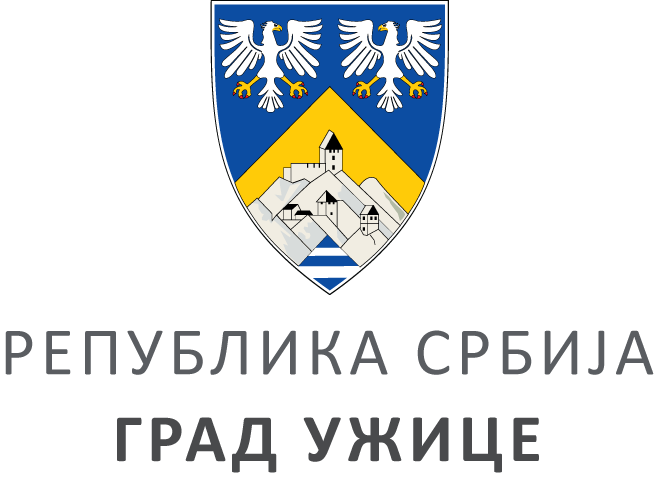 ГРАДСКА УПРАВА ЗА ПОСЛОВЕ ОРГАНА ГРАДА,ОПШТУ УПРАВУ И ДРУШТВЕНЕ ДЕЛАТНОСТГРАДСКА УПРАВА ЗА ПОСЛОВЕ ОРГАНА ГРАДА,ОПШТУ УПРАВУ И ДРУШТВЕНЕ ДЕЛАТНОСТГРАДСКА УПРАВА ЗА ПОСЛОВЕ ОРГАНА ГРАДА,ОПШТУ УПРАВУ И ДРУШТВЕНЕ ДЕЛАТНОСТГРАДСКА УПРАВА ЗА ПОСЛОВЕ ОРГАНА ГРАДА,ОПШТУ УПРАВУ И ДРУШТВЕНЕ ДЕЛАТНОСТIV ББрој: 404-160/19ББрој: 404-160/19Датум:Датум:26.06.2019.